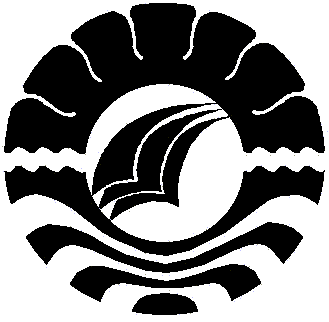 SKRIPSIPENERAPAN TEKNIK SELF MANAGEMENT  DALAM MEREDUKSI KEBIASAAN MENYONTEK SISWA DI SMP NEGERI 1  SUPPAMASITAJURUSAN PSIKOLOGI PENDIDIKAN DAN BIMBINGANFAKULTAS ILMU PENDIDIKANUNIVERSITAS NEGERI MAKASSAR2016